Chủ đề: [Giải toán 6 sách kết nối tri thức với cuộc sống] tập 2 - Bài 34: Đoạn thẳng. Độ dài đoạn thẳngDưới đây Đọc tài liệu xin gợi ý trả lời Bài 8.11 trang 54 SGK Toán lớp 6 Tập 2 sách Kết nối tri thức với cuộc sống theo chuẩn chương trình mới của Bộ GD&ĐT:Giải Bài 8.11 trang 54 Toán lớp 6 Tập 2 Kết nối tri thứcCâu hỏi : Việt dùng thước đo độ dài đoạn thẳng AB. Vì thước bị gãy mất một mẩu nên Việt chỉ có thể đặt thước để điểm A trùng với vạch 3 cm. Khi đó điểm B trùng với vạch 12 cm. Em hãy giúp Việt tính độ dài đoạn thẳng AB.Giải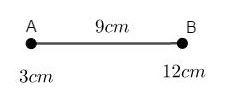 Độ dài đoạn thẳng AB là: 12 – 3 = 9 (cm)Vậy độ dài đoạn thẳng AB là 9 cm.-/-Vậy là trên đây Đọc tài liệu đã hướng dẫn các em hoàn thiện phần giải toán 6: Bài 8.11 trang 54 Toán lớp 6 Tập 2 Kết nối tri thức. Chúc các em học tốt.